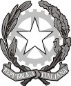 Ministero dell’Istruzione e del MeritoISTITUTO D’ISTRUZIONE SUPERIORELUIGI GALVANIVia F. Gatti, 14  - 20162  Milanoemail miis05400x@istruzione.it pec MIIS05400X@PEC.ISTRUZIONE.ITTel. 02 6435651/2/3   Cf 02579690153VERBALE PROVA SCRITTA/GRAFICA MATERIA ________________________________________________◻ ESAMI IDONEITÀ ALLA CLASSE __________◻ PRELIMINARI ESAME DI STATOINDIRIZZO________________________________________   ANNO SCOLASTICO ____________________ Il giorno ___ del mese di _________ dell’anno _______   alle ore ______ nell’aula ____ dell’Istituto di Istruzione Superiore “L. Galvani”, Milano, si è riunita la sottocommissione per lo svolgimento degli esami di idoneità, al fine di procedere alle operazioni relative allo svolgimento della prova scritta/grafica di ________________________come da calendario pubblicato con circ._________ e comunicato via e-mail ad ogni candidato.La sottocommissione è costituita dal Presidente, Prof.____________, e dai seguenti commissari:Candidati convocati:Effettuato l’appello risultano presenti n.____ candidati, come da foglio presenze allegato al presente verbale.Risultano assenti i seguenti candidati: ________________________________________  Si procede quindi ad informare i candidati sulle norme che regolano lo svolgimento delle prove, con particolare riferimento al divieto di consultarsi, di consultare materiale, tranne quello consentito dalla commissione, come da normativa. I dispositivi digitali vengono consegnati dai candidati e depositati sulla cattedra.Per gli studenti con BES sono ammesse le misure compensative e dispensative come da certificazione allegata alla domanda.Dopo aver consegnato a ciascun candidato n. ___fogli di carta formato protocollo, contrassegnati dalla sigla di uno dei commissari presenti, alle ore _______viene consegnato il testo della prova, allegato al presente verbale, consegnato in copia ad ogni candidato. Si comunica che la durata della prova è di ____ ore, e, pertanto, il termine di consegna è alle ore ____________________Le prove si svolgono regolarmente, ovvero si registrano i seguenti provvedimenti adottati dalla commissione:_____________________________________________________________________________________________________________________________________________________________________________________________________________________________________________________________________I commissari presenti dichiarano di avere svolto vigilanza in via continuativa per tutta la durata della prova.Alle ore _________ le prove vengono consegnate dai candidati e chiuse in apposito plico su cui viene apposta la firma dei commissari. I dispositivi digitali sono restituiti ai candidati. Il plico contenente le prove, il verbale e relativi allegati, è depositato presso l’ufficio di Presidenza.Letto, approvato e sottoscritto il presente verbale, le operazioni terminano alle ore ___________.IL PRESIDENTE _____________________________I COMMISSARI Prof/Prof.ssa     ________________________________Prof/Prof.ssa     ____________________________ALLEGATI:TESTO PROVAFOGLIO PRESENZEMilano, _______________________Ministero dell’Istruzione e del MeritoISTITUTO D’ISTRUZIONE SUPERIORELUIGI GALVANIVia F. Gatti, 14  - 20162  Milanoemail miis05400x@istruzione.it pec MIIS05400X@PEC.ISTRUZIONE.ITTel. 02 6435651/2/3   Cf 02579690153ELENCO STUDENTI PRESENTI ALLA PROVA SCRITTA / GRAFICA – ALLEGATO A VERBALE PROVA SCRITTA/GRAFICA ________________________ COMMISSIONE _________________________DATA_____________IL PRESIDENTE                                   _____________________________I COMMISSARI Prof/Prof.ssa     ________________________________Prof/Prof.ssa     ________________________________Milano, _______________________________________	cognome e nomemateria  presentesostituito dacognome e nomeesame◻ idoneità classe ____________◻ preliminare Esame di Stato ____________◻ idoneità classe ____________◻ preliminare Esame di Stato ____________◻ idoneità classe ____________◻ preliminare Esame di Stato ____________◻ idoneità classe ____________◻ preliminare Esame di Stato ____________COGNOME e NOMEDOCUMENTON. FOGLI AGGIUNTIVI ORA CONSEGNAFIRMA